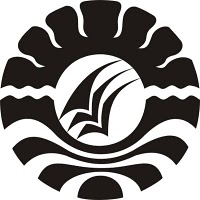 PENERAPAN TEKNIK HIPNOSIS DENGAN PENGGUNAAN MUSIKKLASIK UNTUK MENGURANGI TINGKAT KECEMASANBERBICARA SISWA DI DEPAN KELASDI SMA NEGERI 1 BANTAENGSKRIPSIDiajukan untuk Memenuhi Sebagian Persyaratan Guna Memperoleh GelarSarjana Pendidikan pada Program Studi Bimbingan dan KonselingStrata Satu Fakultas Ilmu PendidikanUniversitas Negeri MakassarINCHE HAIRUL114 404 0042JURUSAN PSIKOLOGI PENDIDIKAN DAN BIMBINGANFAKULTAS ILMU PENDIDIKANUNIVERSITAS NEGERI MAKASSAR2015PENGESAHAN UJIAN SKRIPSISkripsi diterima oleh Panitia Ujian Skripsi Fakultas Ilmu Pendidikan Universitas Negeri Makassar dengan SK Dekan Nomor 1314/UN36.4/PP/2015 tanggal 16 Februari 2015 untuk memenuhi sebagian persyaratan memperoleh gelar Sarjana Pendidikan pada Jurusan/ Prodi Psikologi Pendidikan dan Bimbingan/ Bimbingan dan Konseling pada hari Jumat, tanggal 20 Februari 2015.Disahkan oleh:Dekan Fakultas Ilmu Pendidikan UNMDr. Abdullah Sinring, M.PdNIP. 19620303 198803 1 003Panitia Ujian:Ketua	: Drs. Andi Mappincara, M.Pd		( ………………………. )Sekretaris	: Dr. Farida Aryani, S.Pd, M.Pd		( ………………………. )Pembimbing I	: Dr. Abdul Saman, S.Pd, M.Si, Kons	( ………………………. )Pembimbing II	: Drs. H. Muhammad Anas, M.Si		( ………………………. )Penguji I	: Sahril Buchori, S.Pd, M.Pd		( ………………………. )Penguji II	: Dra. Hj. Bulkis Said, M.Si		( ………………………. )MOTTO DAN PERSEMBAHAN“Bahtera langit kan terbuka laksana jejak-jejak melangkah bersama doa dimana Tuhan menuntun, dan pada setiap tetes keringat ada kesyukuran yang menengadah ke langit selaksa Airmata atau Senyum buah daripada-Nya”“Kegagalan adalah bagian dari kesuksesan dan usaha terbaik adalah usaha yang didewasakan oleh kegagalan”								(Oleh: Inche Hairul)Sujud syukur kepada Allah SWT dan dengan segenap kerendahan hati kupersembahkan karya ini kepada: Kedua orangtuaku Tercinta, Bapak dan Ibu sebagai kado terindah telah banyak berkorban demi kesuksesanku. Semoga kalian bangga dengan anakmu dan semoga Allah SWT memberikan umur panjang agar aku bisa membalas jasa-jasa Bapak dan IbuSaudara kandungku yang selalu sabar dalam suka dan duka serta menjadi penyemangatkuKekasihku yang selalu meluangkan waktu mendengar keluh kesahku dan memberikan semangat tanpa hentiKalian adalah anugerah terindah dari Allah SWTTanpa kalian aku bukanlah siapa-siapaSemoga Rahmat dan Karunia-Nya selalu menyertai keseharian kita.Amin.PERNYATAAN KEASLIANSaya yang bertanda tangan di bawah ini:Nama                                  	: INCHE HAIRULNomor Stambuk                 	: 114 404 0042Jurusan                               	: Psikologi Pendidikan dan BimbinganFakultas                              	: Ilmu Pendidikan Judul Skripsi	: Penerapan Teknik Hipnosis dengan Penggunaan  Musik Klasik Untuk Mengurangi Tingkat Kecemasan Berbicara Siswa di Depan Kelas di SMA Negeri 1 BantaengMenyatakan dengan sebenarnya bahwa Skripsi yang saya tulis ini benar merupakan hasil karya sendiri dan bukan merupakan pengambilalihan tulisan atau pikiran orang lain yang saya akui sebagai hasil tulisan atau pikiran sendiri.Apabila dikemudian hari terbukti atau dapat dibuktikan bahwa skripsi ini hasil jiplakan atau mengandung unsur plagiat, maka saya bersedia menerima sanksi atas perbuatan tersebut sesuai ketentuan yang berlaku.        Makassar, 20 Februari 2015                                                                                            Yang Membuat Pernyataan  	   INCHE HAIRULABSTRAKINCHE HAIRUL. 2015. Penerapan Teknik Hipnosis dengan Penggunaan Musik Klasik Untuk Mengurangi Tingkat Kecemasan Berbicara Siswa di Depan Kelas di SMA Negeri 1 Bantaeng. Skripsi. Pembimbing: (I) Dr. Abdul Saman, M.Si Kons,  (II) Drs. H. Muhammad Anas, M.Si. Jurusan Psikologi Pendidikan dan Bimbingan, Fakultas Ilmu Pendidikan, Universitas Negeri Makassar.Penelitian ini menelaah penerapan teknik hipnosis dengan penggunaan musik klasik untuk mengurangi tingkat kecemasan berbicara siswa di depan kelas di SMA Negeri 1 Bantaeng, Kabupaten Bantaeng. Permasalahan yang dikaji yaitu: (1) Bagaimana gambaran pelaksanaan penerapan teknik hipnosis dengan penggunaan musik klasik di SMA Negeri 1 Bantaeng. (2) Bagaimana gambaran tingkat kecemasan berbicara siswa di depan kelas sebelum dan sesudah diberikan teknik hipnosis dengan penggunaan musik klasik di SMA Negeri 1 Bantaeng. (3) Apakah penerapan teknik hipnosis dengan penggunaan musik klasik dapat mengurangi tingkat kecemasan berbicara siswa di depan kelas di SMA Negeri 1 Bantaeng. Tujuan penelitian ini yaitu untuk mengetahui: (1) Gambaran pelaksanaan penerapan teknik hipnosis dengan penggunaan musik klasik di SMA Negeri 1 Bantaeng. (2) Gambaran tingkat kecemasan berbicara siswa di depan kelas sebelum dan sesudah diberikan teknik hipnosis dengan penggunaan musik klasik di SMA Negeri 1 Bantaeng. (3) Penerapan teknik hipnosis dengan penggunaan musik klasik dapat mengurangi tingkat kecemasan berbicara siswa di depan kelas di SMA Negeri 1 Bantaeng. Penelitian ini menggunakan pendekatan kuantitatif dengan jenis penelitian Pre-Eksperimental Design. Desain penelitian yakni One-Group Pretest-Posttest Design. Subyek penelitian ini 12 orang yakni siswa kelas X IIS 1, X IIS 2, X IIS 3 dan X IIS 4 yang ditentukan dengan teknik Simple Random Sampling. Pengumpulan data menggunakan instrumen observasi dan angket. Analisis data menggunakan analisis statistik deskriptif, analisis non-parametrik, yaitu uji Wilcoxon Signed Rank Test menggunakan SPSS 16,0 for windows. Kesimpulan penelitian ini menunjukkan bahwa: (1) Pelaksanaan teknik hipnosis dengan penggunaan musik klasik dilakukan dengan 5 kali pertemuan sesuai skenario yaitu tes suggesttibilitas, konseling hipnosis dengan penggunaan musik klasik sesi 1, konseling hipnosis dengan penggunaan musik klasik sesi 2, konseling hipnosis dengan penggunaan musik klasik sesi 3 dan konseling hipnosis dengan penggunaan musik klasik sesi 4. (2) Tingkat kecemasan berbicara siswa di depan kelas, kelas X IIS di SMA Negeri 1 Bantaeng sebelum pemberian perlakuan teknik hipnosis dengan penggunaan musik klasik berada dalam kategori tinggi, dan setelah pemberian perlakuan berada pada kategori rendah. (3) Penerapan teknik hipnosis dengan penggunaan musik klasik memiliki pengaruh positif dan signifikan untuk mengurangi tingkat kecemasan berbicara siswa di depan kelas di SMA Negeri 1 Bantaeng, Kabupaten Bantaeng.PRAKATATiada untaian kata yang lebih indah untuk peneliti ucapkan selain puji syukur kehadirat Allah SWT yang senantiasa memberikan rahmat dan hidayah-Nya, sehingga skripsi ini dapat terselesaikan. Skripsi ini berjudul penerapan teknik hipnosis dengan penggunaan musik klasik untuk mengurangi tingkat kecemasan berbicara siswa di depan kelas di SMA Negeri 1 Bantaeng. Penulisan skripsi ini dimaksudkan sebagai persyaratan dalam penyelesaian studi pada Jurusan Psikologi Pendidikan dan Bimbingan, Fakultas Ilmu Pendidikan, Universitas Negeri Makassar.	Selama penulisan skripsi ini, peneliti menghadapi berbagai hambatan dan permasalahan, dikarenakan waktu, biaya, tenaga serta kemampuan penulis yang terbatas. Namun berkat bimbingan, motivasi, bantuan dan sumbangan pemikiran dari berbagai pihak, segala hambatan dan tantangan yang dihadapi peneliti dapat teratasi. Oleh karena itu, dengan penuh hormat penulis menghanturkan terima kasih kepada Dr. Abdul Saman, M.Si Kons dan Drs. H. Muhammad Anas Malik, M.Si masing-masing selaku pembimbing I dan pembimbing II yang telah banyak meluangkan waktu dan tenaga dalam memberikan arahan, petunjuk dan motivasi kepada peneliti mulai dari penyusunan usulan penelitian hingga selesainya skripsi ini.Selanjutnya ucapan yang sama dihaturkan kepada:Prof. Dr. H. Arismundar, M.Pd sebagai Rektor UNM atas segala kesempatan yang diberikan kepada penulis untuk menimba ilmu di Universitas Negeri Makassar.Dr. Abdullah Sinring, M.Pd sebagai Dekan Fakultas Ilmu Pendidikan Universitas Negeri Makassar. Drs. M. Ali Latif Amri, M.Pd sebagai Pembantu Dekan I dan Drs. Andi Mappincara, M.Pd sebagai Pembantu Dekan II dan Drs. Muh. Faisal, M.Pd sebagai Pembantu Dekan III.Drs. Muhammad Anas, M.Si, dan Dr. Abdul Saman, M.Si, Kons. Masing-masing sebagai Ketua dan Sekretaris Jurusan Psikologi Pendidikan dan Bimbingan serta semua dosen Psikologi Pendidikan dan Bimbingan atas segala bantuannya dalam administrasi maupun dalam perkuliahan.Drs. H. M. Alam Nur, M.H sebagai kepala sekolah SMA Negeri 1 Bantaeng, Kabupaten Bantaeng atas izin mengadakan penelitian pada sekolah yang dipimpinnya. Bakhrawi Zakaria, S.Pd selaku guru pembimbing di SMA Negeri 1 Bantaeng, Kabupaten Bantaeng yang telah membantu peneliti selama melakukan penelitian.Guru-guru dan Staf Tata Usaha di SMA Negeri 1 Bantaeng, atas bantuan pada proses adminitrasi dan persuratan.Adik-adik SMA Negeri 1 Bantaeng khususnya responden dari kelas X IIS 1, X IIS 2, X IIS 3 dan X IIS 4 yang telah berpartisipasi dalam penelitian yang dilakukan peneliti.Teman-teman Psikologi Pendidikan dan Bimbingan Angkatan 2011 khususnya kelas A terima kasih atas kebersamaan dan motivasinya.Awaluddin, S.Pd yang telah membantu peneliti dalam penyusunan skripsi.Kepada semua pihak yang tidak sempat saya sebutkan namanya satu-persatu, namun telah membantu penulis dalam penyelesaian studi. Terima kasih.Semoga skripsi yang sederhana ini dapat bermanfaat sebagai bahan masukan dan informasi bagi pembaca, dan semoga kebaikan dan keikhlasan serta bantuan dari semua pihak bernilai ibadah di sisi Allah SWT. AminMakassar, 20 Februari 2015          INCHE HAIRULDAFTAR ISI                                                                                                          HalamanHALAMAN JUDUL 	 iPERSETUJUAN PEMBIMBING 	 iiPENGESAHAN UJIAN SKRIPSI 	iii MOTTO DAN PERSEMBAHAN 	 iv PERNYATAAN KEASLIAN SKRIPSI 	 v ABSTRAK 	 vi  PRAKATA  	 vii DAFTAR ISI  	 x DAFTAR TABEL 	 xiii DAFTAR GAMBAR 	 xivDAFTAR LAMPIRAN 	 xv BAB I.    PENDAHULUANLatar Belakang Masalah 	 1Rumusan Masalah 	 8Tujuan Penelitian 	 9 Manfaat Hasil Penelitian 	 9 BAB II.  TINJAUAN PUSTAKA, KERANGKA PIKIR, DAN HIPOTESISTinjauan PustakaKonsep Dasar Hipnosis 	 11Pengertian Hipnosis 	 11Tujuan Hipnosis 	 13Kelebihan dan Kekurangan Hipnosis 	 15Langkah-langkah Melakukan Hipnosis 	 16Konsep Dasar Musik 	 19Pengertian Musik 	 19Musik Klasik 	 21Manfaat Musik Klasik 	 23Kecemasan Berbicara di Depan Kelas 	 25Konsep Dasar Kecemasan 	 25Pengertian Kecemasan Berbicara di Depan Kelas 	 26Definisi Kecemasan Berbicara 	 26Gejala-gejala Kecemasan Berbicara 	 29Komponen Kecemasan Berbicara	 30 Faktor-faktor Kecemasan Berbicara 	 32Teknik Hipnosis dengan Penggunaan Musik Klasik 	 33Hipnosis dengan Penggunaan Musik Klasik dan Kecemasan Berbicara di Depan Kelas 	 36Kerangka Pikir 	 37Hipotesis 	 42 BAB III. METODE PENELITIAN Pendekatan dan Jenis Penelitian 	 43Variabel dan Desain Penelitian 	 43Definisi Operasional 	 45Populasi dan Sampel 	 46 Teknik Pengumpulan Data 	 49 Teknik Analisis Data 	 53BAB IV. HASIL PENELITIAN DAN PEMBAHASAN Hasil Penelitian 	 56Deskripsi Pelaksanaan Konseling Hipnosis dengan Penggunaan Musik Klasik 	 56Gambaran Tingkat Kecemasan Berbicara Siswa di Depan Kelas 	 80Pengaruh Teknik Hipnosis dengan Penggunaan Musik Klasik Untuk Mengurangi Tingkat Kecemasan Berbicara Siswa di Depan Kelas di SMA Negeri 1 Bantaeng 	 82Pembahasan 	 84BAB V. KESIMPULAN DAN SARAN Kesimpulan 	 93Saran 	 94DAFTAR PUSTAKA 	 95LAMPIRAN 	 98RIWAYAT HIDUP 	 164DAFTAR TABELNomor 		                      Nama Tabel			               Halaman                           Tabel 3.1   Penyebaran Siswa yang Menjadi Populasi Penelitian 	47 Tabel 3.2   Penyebaran Siswa yang Menjadi Sampel Penelitian  	 48 Tabel 3.3   Pembobotan Item Angket Penelitian 	 50Table 3.4   Kriteria Penentuan Hasil Observasi 	 53Tabel 3.5   Kategorisasi Tingkat Kecemasan Berbicara Siswa 	 55Tabel 4.1   Data Hasil Persentase Observasi Saat Pelaksanaan Teknik                  Hipnosis dengan Penggunaan Musik Klasik 	 78Tabel 4.2   Hasil Pretest dan Posttest Tingkat Kecemasan                   Berbicara Siswa di Depan Kelas di SMA Negeri 1 Bantaeng 	 80 Tabel 4.3   Hasil Analisis Statistik Deskriptif 	 81Tabel 4.4   Hasil Analisis Hipotesis Melalui Uji Wilcoxon Signed Rank Test  	83DAFTAR GAMBARNomor				        Nama Gambar		 	              HalamanGambar 2.1    Kerangka Pikir 	 42Gambar 3.1    Desain Penelitian 	 43DAFTAR LAMPIRANNomor                                                                            		              HalamanSkenario Pelaksanaan Penerapan Teknik Hipnosis dengan Penggunaan Musik Klasik 	 98Kisi-kisi Angket Sebelum Uji Coba 	117 Angket Penelitian Sebelum Uji Coba 	 118Kisi-kisi Angket Setelah Uji Coba 	 123Angket Penelitian Setelah Uji Coba 	 124Skor Uji Lapangan 	 129Lembar Validasi Ahli	 131Hasil Uji Validitas dan Reliabilitas 	 133Skor Pretest 	 138Skor Posttest 	 139Pedoman Observasi	 140 Data Hasil Observasi 	 141Data Hasil Analisis Persentase Observasi 	146Data Hasil Analisis Statistik Deskriptif 	147Data Tingkat Kecemasan Berbicara Siswa di Depan Kelas Sebelum(pretest) dan Setelah (posttest) Perlakuan 	 151Data Hasil Pengujian Hipotesis (Uji Wilcoxon Signed Rank Test) 	 152Dokumentasi Hasil Penelitian 	153	Pengajuan Judul 	157	Pengesahan Judul 	 158Surat Permohonan Penunjukan Pembimbing Skripsi 	 159Surat Permohonan Melakukan Penelitian	 160 Surat Rekomendasi Penelitian dari P2T-BKPMD	 161 Surat Rekomendasi Penelitian dari Pemerintah Kabupaten Bantaeng 	 162Surat Keterangan Telah Melakukan Penelitian	163 Riwayat Hidup	 164   